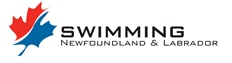 TIMING SYSTEM FUND APPLICATIONThe Swimming NL (SNL) Timing System Fund represents a financial support system to assist SNL member clubs as per Article 9, Section 9.09 of the SNL Policy Manual. 
Important Notes:The deadline to request funding is November 1st of any given swimming season (September 1st - August 31st).  Clubs may not submit more than one application per season. IMPORTANT – Deadline for the 2019-20 season is May 8, 2020Timing System Fund grants must be used within 6 months of receipt. Clubs must submit a spending report to the Timing System Fund Committee within 6 months of receipt of the funding.
Club Name:  Contact Person:Reason for the Request:Total Amount of Purchase (please include a quote from the supplier):Timeline for Purchase:  Amount Requested from Swimming NL:Important - Please attach any supplementary information that you feel is important.

Signatures (required):Club President: Date: Club Vice President: Date:
